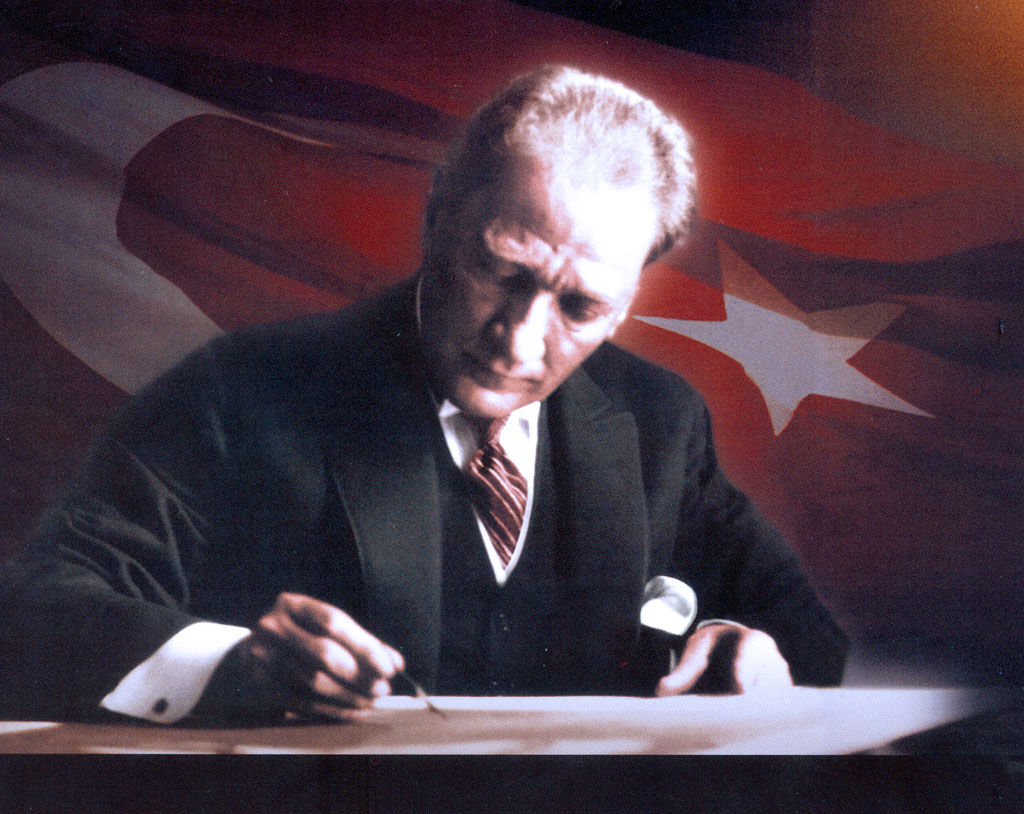 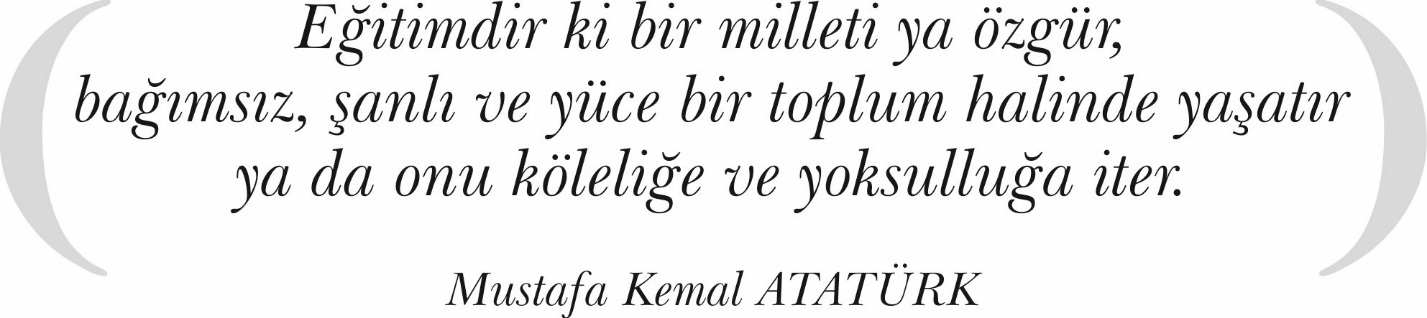 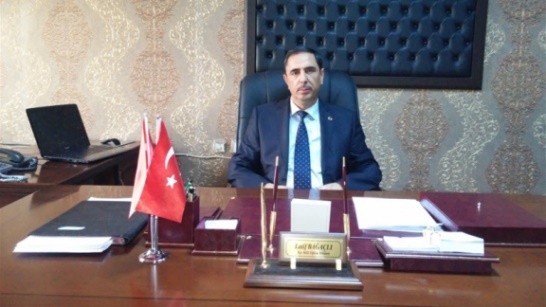 Kuruluşların başarılarının sürekliliği, hızlı değişimler karşısında stratejik yaklaşımlarla sorunlara çözüm sunabilmekten geçmektedir. Bu kapsamda yapılan stratejik planlama; kurumun bulunduğu nokta ile ulaşmayı arzu ettiği nokta arasındaki yolu tarif eden, kuruluşun amaçlarının ve bunlara ulaşmayı mümkün kılacak yöntemlerin belirlendiği disipline edilmiş bir çabadır. Uzun vadeli, planlı ve geleceğe dönük bir bakış açısı taşımaktadır. Bu yönüyle stratejik planlama, ülkemizde kamu yönetimi alanında uygulanan yeniden yapılanmanın en temel araçlarından biri durumundadır. 2019-2023 dönemi stratejik planımız, önümüzdeki beş yılda yapmayı hedeflediğimiz temel faaliyetlerin ve hayata geçirmeyi amaçladığımız projelerin yol haritası niteliğindedir. Ulu Önder Mustafa Kemal ATATÜRK’ün “Eğitimdir ki bir milleti ya özgür, bağımsız, şanlı, yüce bir sosyal toplum hâlinde yaşatır veya bir milleti esaret ve sefalete terk eder.” sözlerinden yola çıkarak, eğitim sistemimizin vazgeçilmezi ve değişmezi olan okullarımızın toplumsal kültürümüzü, kültürel zenginliklerimizi yaşatabilmeleri için rehberlik yapılmalıdır. Bizler, mevcut durum analizinden hareketle ilçemizi eğitim-öğretim alanında daha ileriye taşıma gayretindeyiz. Bu stratejik planlamamızda hedeflenen faaliyetlerimiz, ilçemizdeki eğitim ve öğretim faaliyetlerini daha kaliteli hale getirecek, kurumumuzun daha etkin, daha verimli ve planlı çalışmasını sağlayacaktır.İlçe Milli Eğitim Müdürlüğümüzün, başarı çizgisini yükseltmesi ve stratejik planımızın hedeflerine ulaşması, iç ve dış paydaşlarımızın desteği ve katılımı ile mümkün olacaktır. Hazırlanan planın bizlere bu yolda pusula olmasını diler, bize destek veren tüm paydaşlarımıza ve planın hazırlanmasında emeği geçen herkese teşekkür ederim.               Latif BAĞAÇLI                                                                                                                                                                                         Köprüköy İlçe Millî Eğitim Müdürü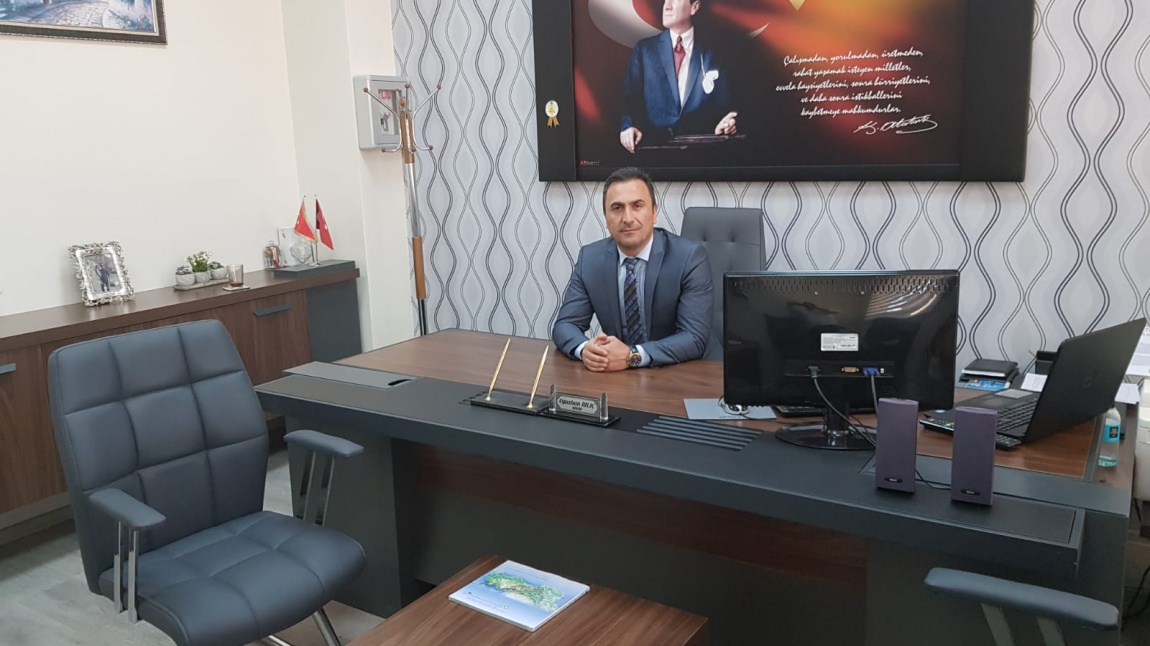 SUNUŞGerek özel sektör gerekse kamu kurumlarının gelecekte var olabilmelerinin geleceği okumaları ve ona göre pozisyon almaları zorunluluk arz etmektedir. Geleceğe kendini hazırlama yeteneği bizzat devletin kendi varlığını yakından ilgilendirmektedir. Devlette devamlılığın bir gereği olarak geleceğe yönelik planlamaların devamlılık arz etmesi; gündelik değişmemesi gereklidir. Kurumsal belleğin zinde kalması, birikimlerin aktarılması için de planlama ve kayıt altına alma zorunludur. Başta devlet kurumunun kendisi ve bağlı kurumların gelecekte olmak istedikleri hedeflerin günü birlik değişmemesi ve varmak istenilen noktanın açık bir şekilde ortaya konarak bu uğurda çalışılması adına stratejik planlama çalışmaları son yıllarda önem kazanmıştır. 5018 Sayılı Kamu Mali Yönetimi ve Kontrol Kanunu bütün kamu kurum ve kuruluşları için stratejik plan yapmayı zorunlu kılmıştır. Köprüköy Halk eğitim Merkezi’nin 2019-2023 yılları arası stratejilerini kapsayan bu plan da ilgili yasa gereğince katılımcı bir anlayışla hazırlanmıştır. Kurumumuzun mevcut durumu bütün yönleri ile gerçekçi olarak ortaya konmuş hedefler de bu gerçeklere göre belirlenmiştir. Kurum çalışanları ve paydaşlarımızın burada yer alan hedefleri gerçekleştirme konusunda göstereceği gayretten şüphem yoktur.							Oğuzhan KILIÇ					        Köprüköy  Halk Eğitim Merkezi MüdürüİÇİNDEKİLERTABLOLARTablo 1: Stratejik Planlama Sürecinde Rollerve Sorumluluklar	7Tablo 2:MevzuatAnalizi	9Tablo 3: Üst Politika BelgeleriAnalizi	10Tablo 4: Faaliyet Alanı -Ürün/Hizmet Listesi	11Tablo 5:PaydaşlarınÖnceliklendirilmesi	12Tablo 6: Paydaş-Ürün/Hizmet Matrisi	13Tablo 7: PaydaşEtki/ÖnemMatrisi	14Tablo 8:Tahmini Kaynaklar	15Tablo 9:PESTLEMatrisi	16Tablo 10:GZFTListesi	18Tablo 11:GZFTStratejileri	18Tablo 12: Tespitlerve İhtiyaçlar	19Tablo 13: Durum Analizi ile Amaç ve Hedeflerinİlişkisi Örneği	21Tablo 14: Hedeflerden Sorumlu ve İşbirliğiYapılacakBirimler	22Tablo 15: HedefKartıŞablonu	23Tablo 16: PerformansGöstergesi Örneği	23Tablo 17: Strateji -GZFTMatrisi	24Tablo 18: Hedefe İlişkin Risk veKontrolFaaliyetleri	24Tablo 19:TahminiMaliyetler	25Tablo 20: Hedeflerden SorumluTaşraTeşkilatları	25Tablo 21: EylemPlanıŞablonu	25Tablo 22:RaporlarınÖzellikleri	26Tablo 23: Stratejik PlanİzlemeTablosu	26Tablo 24: Stratejik PlanDeğerlendirmeTablosu	26Tablo 25: Değerlendirme KriterleriveSoruları	26Tablo 26: HedefKartı Güncellemesi	26Tablo 27: StratejikPlanŞablonu	26ŞEKİLLERŞekil 1: Planlama ve KamuYararıİlişkisi	7Şekil 2: StratejikYönetimSüreci	8Şekil 3: Stratejik Plan HazırlıkSüreci	9Şekil 4: DurumAnalizi Süreci	11Şekil 5: İnsan Kaynakları YetkinlikAnaliziSüreci	16Şekil 6: Geleceğe Bakışın BelirlenmesiSüreci	18Şekil 7: Vizyon ve StratejikPlanİlişkisi	21Şekil 8: Misyon ve VizyonArasındaki İlişki	22Şekil 9: Strateji GeliştirmeSüreci	23Şekil 10: İzleme veDeğerlendirmeSüreci	26TANIMLAREylem Planı: İdarenin stratejik planının uygulanmasına yönelik faaliyetleri, bu faaliyetlerden sorumlu ve ilgili birimler ile bu faaliyetlerin başlangıç ve bitiş tarihlerini içeren plandır.Faaliyet: Belirli bir amaca ve hedefe yönelen, başlı başına bir bütünlük oluşturan, yönetilebilir ve maliyetlendirilebilir üretim veyahizmetlerdir.Hazırlık Programı: Stratejik plan hazırlık sürecinin aşamalarını, bu aşamalarda gerçekleştirilecek faaliyetleri, bu aşama ve faaliyetlerin tamamlanacağı tarihleri gösteren zaman çizelgesini, bu faaliyetlerden sorumlu birim ve kişiler ile stratejik planlama ekibi üyelerinin isimlerini içeren ve stratejik planlama ekibi tarafından oluşturulan programdır.Hedef Kartı: Amaç ve hedef ifadeleri ile performans göstergelerini, gösterge değerlerini, göstergelerin hedefe etkisini, sorumlu ve işbirliği yapılacak birimleri, riskleri, stratejileri, maliyetleri, tespitler ve ihtiyaçları içeren karttır.Kalkınma Planı Kurumsal Sorumluluklar Tablosu: Kamu idarelerinin kalkınma planında yer alan amaç, hedef ve politikalara ilişkin sorumluluklarını gösteren ve Kalkınma Bakanlığınca yayımlanan tablodur.Performans Göstergesi: Stratejik planda hedeflerin ölçülebilirliğini miktar ve zaman boyutuyla ifade eden araçlardır.Strateji Geliştirme Birimi: Strateji geliştirme başkanlıkları ve strateji geliştirme daire başkanlıkları ile strateji geliştirme ve malî hizmetlerin yerine getirildiği müdürlüklerdir.Strateji Geliştirme Kurulu: Üst yöneticinin başkanlığında üst yönetici yardımcıları, idarenin harcama yetkilileri ile ihtiyaç duyması halinde üst yöneticinin görevlendireceği diğer kişilerden oluşan kuruldur.Stratejik Plan Değerlendirme Raporu: İzleme tabloları ile değerlendirme sorularının cevaplarını içeren ve her yıl Şubat ayının sonuna kadar hazırlanan rapordur.Stratejik Plan Genelgesi: Stratejik plan hazırlık çalışmalarını başlatan, Strateji Geliştirme Kurulu üyelerinin isimlerini içeren ve bakanlıklar ile bakanlıklara bağlı, ilgili ve ilişkili kuruluşlarda Bakan, diğer kamu idareleri ve mahalli idarelerde üst yönetici tarafından yayımlanan genelgedir.Stratejik Plan Gerçekleşme Raporu: Stratejik plan dönemi sonunda hazırlanan stratejik plan değerlendirme raporudur.Stratejik Plan İzleme Raporu: Stratejik plandaki performans göstergelerine ilişkin Ocak- Haziran dönemi gerçekleşmelerinin izlenmesine imkân veren ve her yıl Temmuz ayının sonuna kadar hazırlanan rapordur.Üst Politika Belgeleri: Kalkınma planı, hükümet programı, orta vadeli program, orta vadeli mali plan ve yıllık program ile idareyi ilgilendiren ulusal, bölgesel ve sektörel strateji belgeleridir.Üst Yönetici: Bakanlıklarda müsteşarı, diğer kamu idarelerinde en üst yöneticiyi, il özel idarelerinde valiyi ve belediyelerde belediye başkanını ifade eder.GİRİŞ	10/12/2003 tarih ve 5018 sayılı Kamu Mali Yönetimi ve Kontrol Kanununda yer alan stratejik planlamaya ilişkin hükümler 01/01/2005 tarihinde yürürlüğe girmiştir. 5018 sayılı kanunda, stratejik plan hazırlamakla yükümlü olacak kamu idarelerinin ve stratejik planlama sürecine ilişkin takvirnin tespitine, stratejik planların kalkınma planı ve programlarla ilişkilendirilmesine yönelik usul ve esaslarm belirlenmesine Devlet Planlama Teşkilatı Müsteşarlığı yetkili kılınmıştır. Bu çerçevede hazırlanan "Kamu İdarelerinde Stratejik Planlamaya İlişkin Usul ve Esaslar Hakkında Yönetmelik" 26 Mayıs 2006 tarihli Resmi Gazetede yayımlanmıştır. Bakanlığımız, anılan kanunda öngörülen "Kamu idarelerinde Stratejik Planlamaya İlişkin Usul ve Esaslar Hakkında Yönetmelik"in yayımlanmasını müteakiben, 2006/55 sayılı Genelge ile Stratejik planlama sürecini başlatmıştır.	Stratejik planlama, kuruluşun bulunduğu nokta ile ulaşmayı arzu ettiği durum arasındaki yolu tarif eder. Kuruluşun amaçlarını, hedeflerini ve bunlara ulaşmayı mümkün kılacak yöntemleri belirlemesini gerektirir. Uzun vadeli ve geleceğe dönük bir bakış açısı taşır.Başarılı bir	stratejik planlama hazırlayabilmek	için "Büyükresminanlaşılması görülmesi" ve mevcut duruma göre hareket edilmesi gerekir. Bu aşamada stratejik yönetim anlayışına sahip bir örgüt, istikrarlı stratejik yönetim süreçleri ve çalışanları doğru yönlendirme yeteneği ile başarıya ulaşabilir.	Stratejik planlama sürecinin içerdiği aşamalarm gerçekleştirilebilmesi için stratejik planlarna üst kurulu ve stratejik planlama ekibi kurulması gerektiğinden, kurumumuzda söz 'konusu kurul ve ekip oluşturulmuştur.STRATEJİK PLAN HAZIRLIKSÜRECİ	Köprüköy Halk Eğitimi Merkezi Müdürlüğü Stratejik plan çalışmalarında Devlet Planlama Teşkilatının Haziran 2006 tarihinde yayımladığı Kamu İdareleri İçin Stratejik Planlama Kılavuzu, MEB 2019-2023 Stratejik Plan Hazırlama Programı ve 2013/26 sayılı Genelge esas alınmıştır.    	Stratejik planlama, herhangi bir kuruluşun; planlı, sistemli ve disiplinli olarak kendini nasıl tanımladığını, hedeflediği durumu, bu konuda neler yaptığını ve yapılan çalışmaların niçin yapıldığını ele alan bir planlamadır. Stratejik planlama, farklı görevlere ve donanımlara sahip birçok kişiyi bir araya getiren, kuruluş genelinde sahiplenmeyi gerektiren, zaman alıcı bir süreçtir. Stratejik planlama çalışmalarının başarısı büyük ölçüde plan öncesi hazırlıkların yeterli düzeyde yapılmasına bağlıdır. Köprüköy Halk Eğitimi Merkezi Müdürlüğü Stratejik planlama hazırlığı dört aşamada tamamlanmıştır.1.Planlama çalışmalarının sahiplenilmesinin sağlanması2. Organizasyonun oluşturulması3. İhtiyaçların tespit edilmesi4.Hazırlık programının yapılması	Stratejik Planlama bir kurumda görev alan her kademedeki kişinin katılımını ve kurum yöneticisinin tam desteğini içeren sonuç almaya yönelik çabaların bütününü teşkil eder. Bu anlamda paydaşların ihtiyaç ve beklentileri, paydaşlar ve politika yapıcıların kurumun misyonu, hedefleri ve performans ölçümünün belirlenmesinde aktif rol oynamasını ifade eder.          Stratejik planlamanın başarısı kuruluş içerisinde en üst yöneticiden en alt kademede çalışana kadar tüm çalışanlar tarafından sahiplenilmesi ile mümkündür. Bunu sağlamak için ilk olarak 2013/26 sayılı Genelge ve MEB 2019-2023 Stratejik Plan Hazırlama Programının yayımlanması ile başlayan stratejik plan hazırlama süreci, il milli eğitim müdürlüğünün resmi yazılarıyla,  ARGE web sitesinde yer alan haber ve duyurularla, yöneticilerimizin katıldığı toplantılarla işlemeye başlamıştır.	Plan yapmak ve kuruluşu bu plan doğrultusunda yönetmek kuruluş yönetiminin ana işlevlerindendir. Bu nedenle, üst yönetimin desteği ve yönlendirmesi, stratejik planlamanın vazgeçilmez koşuludur. Üst yönetim, stratejik plan yaklaşımını benimsediğini kuruluş çalışanları ile paylaşmalı ve kurumsal sahiplenmeyi sağlamalıdır. Bu düşünceyle müdürlüğümüz çalışan ve yöneticilerine süreç hakkında bilgi verildi. Süreç içerisinde yapılacak çalışmalar belirlendi.         Stratejik planlama katılımcı bir planlama yaklaşımıdır. Kuruluş içinde en üst yöneticiden başlayarak her kademede çalışanların katılımını gerektirir. Stratejik planlama sürecinde temel aktörlerin ve üstlenecekleri işlevlerin belirlenmesi gereklidir. Stratejik planlama sürecinde stratejik plan üst kurulu, stratejik plan koordinasyon ekibi ve stratejik plan hazırlama ekibi yer alır.Strateji Geliştirme Kurulu	Stratejik planlama üst kurulları stratejik planlama çalışmalarını takip etmek ve ekiplerden bilgi alarak çalışmaları yönlendirmek üzere kurulurlar. Üst kurulların çalışmaları yönlendirebilecek şekilde belirli aralıklarla toplanması zorunludur. 	Köprüköy Halk Eğitimi Merkezi Müdürlüğü Stratejik Plan Üst Kurulu; Köprüköy Halk Eğitimi Merkezi Müdürü Başkanlığında, 5 Kadrolu, 1 Okul Aile Birliği yönetim kurulu üyesinden oluşturulmuştur.Stratejik Planlama Ekibi	 Stratejik planlama ekibinin başkanı üst yönetici tarafından üst düzey yöneticiler arasından seçilir. Ekip başkanı, ekibin oluşturulması, çalışmaların planlanması, ekip içi görevlendirmelerin yapılması, ekip üyelerinin motivasyonu ile ekip ve yönetim arasında eşgüdümün sağlanması görevlerini yerine getirir. Stratejik planlamanın bütün aşamalarında önemli rol üstlenecek olan planlama ekibinin amaca uygun bir yapıda kurulması, çalışmaların başarısı için kritik öneme sahiptir.Köprüköy Halk Eğitimi Merkezi Müdürlüğü Stratejik Plan Hazırlama Ekibi, Kurum Müdür Yardımcısı Başkanlığında 1 Kadrolu Öğretmen,1 usta Öğretici, 1 Kursiyerden oluşturulmuştur. Köprüköy Halk Eğitimi Merkezi Müdürlüğü, stratejik plan hazırlama sürecinde gerek stratejik planlama ekibinin gerekse bu çalışmalara katkı sağlayacak diğer çalışanların stratejik planlama konusundaki eğitim ihtiyacı tespit edilmiş ve eğitimler verilerek eksiklikler giderilmiştir. Mevcut durum analizinin oluşturulması aşamasında ihtiyaç duyulacak istatistikî bilgilere nasıl ulaşılacağı ve bilgi akışının nasıl sağlanacağı belirlenmiştir. MEB hizmet içi eğitim faaliyetleri incelenerek stratejik planla ilgili eğitimler ve bu eğitime katılacak kişiler tespit edilmiştir.	Köprüköy Halk Eğitimi Merkezi Müdürlüğü hazırlık programı MEB Stratejik Plan Hazırlama Programına uygun olarak tamamlanmış olup stratejik plan modeli aşağıda gösterilmiştir.Şekil 1. Köprüköy Halk Eğitimi Merkezi Müdürlüğü 2019-2023 Stratejik Plan Hazırlama ModeliDURUMANALİZİKurumsal Tarihçeİlçemizin Yaygın Eğitim faaliyetlerinin yürütülmesi, Örgün Eğitime destek ve hiç eğitim alamamış vatandaşlarımızın eğitim ihtiyaçlarını karşılayabilmek amacıyla her alanda değişimlerin hızlı olduğu ve ihtiyaç duyulduğu günümüz bilgi toplumuna geçiş şartlarında, kültürüyle barışık olarak geçmişini ve bugününü analiz ederek özümseyen, aldığı mesleki ve eğitimlerin temelinde gelecekle ilgili hedefler koyabilen, bulunduğu her ortamda etrafına ışık saçarak katma değer üreten, yenilikleri kültürüne adapte ederek takip eden, insan haklarına saygılı bireyler yetiştirmeyi amaç edinen. Halk Eğitim Merkezi Müdürlüğü Büyük Önder Mustafa Kemal ATATÜRK’ün doğumunun 100. Yıl münasebetiyle, Anayasa’nın 50. Ve 113. Maddeleri ile 2287 sayılı kanunun 9. Maddesi ve 1739 sayılı kanun gereğince; 15.04.1981 gün ve 428.1(32)76.81/3585 sayılı Milli Eğitim Bakanlığı tasdiki ile 15.05.1981 tarihinde açılmıştır. Köprüköy Kaymakamlığına ait kiralık binada hizmete başlamış ve Hükümet Konağının 2. Katında devam etmiştir. Şehitler Mahallesi mahalle içi mevkiinde yeni hizmet binasına 2017 yılı Ekim ayında Müdürlüğümüz taşınmış olup,  hizmetine devam etmektedir.Uygulanmakta Olan Stratejik PlanınDeğerlendirilmesiKöprüköy Halk Eğitimi merkezi Müdürlüğünün 2015-2019 Stratejik Planı; “Eğitim Öğretime Erişimin Artırılması, Eğitim Öğretimde Kalitenin Artırılması ve Kurumsal Kapasitenin Geliştirilmesi” temalarını içermektedir.Planda yer alan hedefleri gerçekleştirmek için belirlenen tedbir ve stratejilerin tamamına yakını uygulanmıştır. Plan dönemi tamamlanmamış olmasına rağmen performans göstergelerinin büyük çoğunluğunda, plan döneminin son performans yılı 2019 hedefine ulaşılmıştır. Plan döneminin tamamlanmasına 1 yıl kala Cumhurbaşkanlığı Hükümet Sistemine geçilmesinden dolayı 2018/16 sayılı Genelge uyarında stratejik planın yenilenmesi zaruriyeti doğduğundan 2019 Mali Yılı Performans Programı hazırlanamamış, 2019 yılına ait performans göstergelerinin gerçekleşme durumları tespit edilememiştir. 2019-2023 Stratejik Planımızdaki hedefler önceki plan dönemine benzer olarak paydaşlarımızın beklentileri, kurumumuzun faaliyet alanları, ihtiyaçlar ve gelişim alanları ile MEB politikaları birlikte analiz edilerek belirlenmiştir. Bu analiz sonucunda belirlediğimiz hedeflerle, önceki plan dönemindeki hedefler benzerlik göstermektedir. Fakat gerek paydaşlarımızın beklentilerinin üst düzeyde olması, gerek beklentilerin çeşitliliği ve sayısı, gerekse içinde bulunduğumuz dönemin hassasiyetine binaen Müdürlüğümüz 2019-2023 döneminde vizyonunu geniş bir bakış açısıyla belirlemiştir. Bu nedenle her ne kadar benzer nitelikte hedefler belirlenmiş olsa da çeşitlilik ve sayı itibariyle 2019-2023 Stratejik Plan dönemi hedefleri, önceki plan dönemi hedeflerinden farklılık arz etmektedir. Bu durum, “Türkiye’nin Uluslararası Konjonktürdeki Önemi” farkındalığı sonucunda ortaya çıkmış bir zaruriyet olarak kabul edilmektedir. MevzuatAnaliziTablo 2: Mevzuat AnaliziÜst Politika BelgeleriAnaliziTablo 3: Üst Politika Belgeleri AnaliziFaaliyet Alanları ile Ürün ve HizmetlerinBelirlenmesiTablo 4: Faaliyet Alanı - Ürün/Hizmet ListesiPaydaşAnaliziPaydaş, bir kurumdan ve kurumun çalışmalarından doğrudan veya dolaylı, maddi veya manevi, olumlu veya olumsuz etkilenen ya da etkileyen kişi, kurum veya gruplardır. Paydaş analizinde amaç, hazırlanan stratejik planı ve hizmetleri yararlanıcıların ya da yarar sağlayanların beklentileri doğrultusunda şekillendirmek, stratejik plan hazırlıklarında vatandaş odaklılığı sağlamak ve katılımcılık ile hesap verme sorumluluğunu oluşturmaktır.Stratejik planlamanın temel unsurlarından biri olan katılımcılığın sağlanabilmesi için kurumumuzun etkileşim içinde bulunduğu tarafların görüşleri dikkate alınarak stratejik planın sahiplenilmesine çalışılmıştır.Köprüköy Halk Eğitimi Merkezi Müdürlüğü, faaliyetleriyle ilgili ürün ve hizmetlere ilişkin memnuniyetlerin saptanması konularında başta iç paydaşlar olmak üzere kamu kurumları, işverenler, sivil toplum kuruluşları, yerel yönetim ve yöneticilerinden oluşan dış paydaşların büyük bölümünün stratejik planlama sürecine katılımını sağlamıştır. Planlama sürecinde katılımcılığa önem veren kurumumuz tüm paydaşların görüş, talep, öneri ve desteklerinin stratejik planlama sürecine dahil edilmesini hedeflemiştir. Bunu gerçekleştirmeye yönelik olarak Stratejik Planlama Ekibi ve ilçemizdeki okul ve kurum yöneticilerinin fikir ve önerileri alınmış sonucunda kurumumuzun paydaşlarla ilişkilerinin seviyesi ve önceliklerin tespit edilmesine çalışılmıştır. Dış paydaşlara GZFT analizi  uygulanmış, paydaşların önerileri değerlendirerek, yasaların ve maddi imkanların el verdiği ölçüde stratejik planlamaya dahil edilmiştir.Son olarak Köprüköy Halk Eğitimi Merkezi Müdürlüğü paydaşları, iç paydaşlar/dış paydaşlar temelinde ayrımlandırılmış; iç /dış paydaşların temel ortak, stratejik ortak, çalışan, kuruma girdi sağlayan konumları belirtilmiştir. Bu paydaşlar, kuruma girdi sağlayan, ürün ve hizmet sunulan, iş birliği içinde olunan, faaliyetlerimizden etkilenen ve faaliyetlerimizi etkileyen kesimlerden oluşma noktasındaki önceliklerine göre sınıflandırılmıştır. Paydaşların TespitiPaydaşların ÖnceliklendirilmesiPaydaşların önceliklendirilmesi; Kamu İdareleri İçin Stratejik Plan Hazırlama Kılavuzunda (26 Şubat 2018) belirtilen Paydaş Etki/Önem Matrisi tablosundan (Tablo 7) yararlanılmıştır.Tablo 5: Paydaşların ÖnceliklendirilmesiPaydaşların DeğerlendirilmesiPaydaş Analizi kapsamında Stratejik Plan Hazırlama Ekibi; Müdürlüğümüzün sunduğu ürün/hizmetlerinin hangi paydaşlarla ilgili olduğu, paydaşların ürün/hizmetlere ne şekilde etki ettiği ve paydaş beklentilerinin neler olduğu gibi durumları değerlendirerek Paydaş Ürün/Hizmet Matrisi hazırlamıştır. Tablo 6: Paydaş - Ürün/Hizmet MatrisiPaydaş Görüşlerinin Alınması ve DeğerlendirilmesiStratejik planlama ekibi tarafından hazırlanan ve 2019-2023 yılları arası faaliyetlerin planlanmasını içeren stratejik planlama çalışmalarında iç paydaşlarımızın Köprüköy Halk Eğitimi Merkezi Müdürlüğümüzün faaliyetlerini nasıl gördüklerine ilişkin görüşlerini içeren GZFT analizi çalışmasına kurum içi çalışanlarından, ilçe MEM çalışanlarından ve okul yönetici ve öğretmenlerinden olmak üzere toplam 25 kişi katılmıştır. Köprüköy Halk Eğitimi Merkezi Müdürlüğünün görev faaliyetlerini sürdürürken paylaşımda bulunduğu 18 dış paydaşını belirlemiştir. Dış paydaşların oluşturduğu sivil toplum kuruluşlarındaki ve çeşitli kurumlardaki dış paydaşa ulaşılarak paylaşımlarının önemli olduğu, 2019-2023 Stratejik Planımızda önemli rol üstleneceği bildirilmiştir. Önceden belirlenmiş yol haritası doğrultusunda yapılan GZFT analizi ile dış paydaşların görüşleri alınmıştır. Tablo 7 Paydaş Görüşlerinin Alınmasına İlişkin Çalışmalar Kuruluş İçiAnalizİnsan Kaynakları Yetkinlik AnaliziTablo 8Kurum Yönetici SayısıTablo 9 Öğretmen, Öğrenci, Derslik SayılarıTablo 10 Yardımcı Personel/Destek Personeli SayısıKurum Kültürü AnaliziKurumumuzun faaliyet alanlarına ilişkin hizmetler, kurumumuzdaki tüm çalışanlar tarafından işbirliği ve koordinasyon içerisinde yürütülmektedir. Yöneticilerimiz, eğitim faaliyetleri ile ilgili herhangi bir sorun yaşandığında veya bir ihtiyacın projelendirilerek çözülmesi gerektiğinde, sürecin her aşamasında öğretmenlerimizin ve personelimizin görüş ve önerilerine başvurmaktadır. İletişim yöntemleri çoğunlukla yüz yüze toplantı ve bireysel görüşmeler şeklinde olmakla birlikte, resmi yazışma sistemi olan DYS de etkin kullanılmaktadır. Kurumumuzun resmi internet sitesi ve kurumsal elektronik posta adresimiz aktif olarak kullanılmaktadır. Öğretmenlerimizin her biri, kişisel ve mesleki açıdan farklı yeterliliklere sahiptir. Sunulan hizmetin türüne ve niteliğine göre, kurum içi görevlendirmeler mesleki yeterliliğe göre şekillendirilmektedir. Yöneticiler tarafından, öğretmenlerimize eğitim faaliyetlerinde yeteri kadar serbestlik alanı bırakılmaktadır. Bu durum, öğretmenlerimizin daha verimli olmasını ve kendilerini güvende hissetmelerini sağlamaktadır. Hizmetlerimiz, tüm paydaşlarımızın erişebileceği şeffaf bir şekilde sunulmaktadır. Öğrenci velilerimizin eğitim faaliyetlerine mümkün olduğu kadar aktif katılımları sağlanmaktadır. Ancak genelde orta düzeyde ve geçici istihdam şeklinde meslek gruplarında hizmet veren velilerimiz çoğunlukta olduğundan, kadın velilerimizin faaliyetlere katılımı daha fazladır. Bu durum, kurumumuz tarafından avantaja dönüştürülerek velilerimizin bilgi ve becerilerinden üst düzeyde faydalanabileceğimiz bir organizasyon sistemi oluşturulmuştur. Personelimiz, İl ve İlçe Milli Eğitim Müdürlüğümüzün re ’sen düzenlediği hizmet içi eğitim faaliyetlerine eksiksiz katılım sağlamaktadır. Ayrıca sene başı öğretmenler kurul toplantısında personelimizin ihtiyaçları görüşülerek, mesleki yeterliliğin artırılması amacıyla hizmet içi eğitim faaliyetleri talep edilmektedir. Kurumumuzda ortaya çıkan anlık ihtiyaçların giderilmesi için önceden tedbir alınmaktadır. Daha nitelikli ve kapsamlı ihtiyaçların giderilmesi için proje tabanlı sorun çözme yöntemleri kullanılmaktadır.Kurumumuzun 2019-2023 Stratejik Planının hazırlık çalışmaları, çalışma takvimine uygun olarak başlatılmıştır ve sistematik olarak devam ettirilmektedir. Personelimiz, stratejik yönetim süreci hakkında yeterli bilgi birikimine sahiptir. Bu durum stratejik plan hazırlama çalışmalarının sahiplenilmesine ve sağlıklı bir şekilde yürütülmesine olanak sunmaktadır.Fiziki Kaynak AnaliziTablo 11 Kurum Binasının Fiziki DurumuTablo 12 Teknoloji ve Bilişim Altyapısı Mali Kaynak AnaliziTablo 13 Tahmini Kaynaklar (TL)Müdürlüğümüzün 2019-2023 döneminde kaynakları, uygulanmakta olan tasarruf tedbirleri de dikkati alınarak tahmin edilmiş ve tabloda sunulmuştur.GZFT AnaliziTablo 14: GZFT ListesiTespitler ve İhtiyaçların BelirlenmesiTablo 15: Tespitler ve İhtiyaçlarGELECEĞEBAKIŞMisyon,Vizyon ve Temel DeğerlerTemalar, Stratejik AmaçlarTablo….. Temalar, Stratejik Amaçlar, HedeflerStratejik Hedefler, Performans Göstergeleri, StratejilerMaliyetlendirmeTahmini Kaynaklar Analizinden yararlanılarak kurumumuzun 5 yıllık hedeflerine ulaşılabilmesi için planlanan faaliyetlerin Tahmini Maliyet Analizi yapılmıştır. Tablo 19: Tahmini Maliyetler (TL)İzleme veDeğerlendirmeMüdürlüğümüzün 2019-2023 Stratejik Planı İzleme ve Değerlendirme sürecini ifade eden İzleme ve Değerlendirme Modeli hazırlanmıştır. Müdürlüğümüzün Stratejik Plan İzleme-Değerlendirme çalışmaları eğitim-öğretim yılı çalışma takvimi de dikkate alınarak 6 aylık ve 1 yıllık sürelerde gerçekleştirilecektir. 6 aylık sürelerde Üst Yöneticiye rapor hazırlanacak ve değerlendirme toplantısı düzenlenecektir. İzleme-değerlendirme raporu, istenildiğinde Stratejik Geliştirme Başkanlığına gönderilecektir. Ayrıca ilçemizin Mülki İdari Amirine sunulacaktır. 1 yıllık izleme-değerlendirme çalışmaları, Stratejik Planımızda yer alan hedeflerin yıllık düzeyde ifade edildiği Performans Programı ve yılsonunda gerçekleşme düzeylerinin belirlendiği Faaliyet Raporu hazırlanarak yapılacaktır. Performans Programı ve Faaliyet Raporu Üst Yöneticinin değerlendirmesinin akabinde Strateji Geliştirme Başkanlığına ve Mülki İdari Amire sunulacaktır. Yıllık izlemelerle ilgili değerlendirme toplantıları düzenlenecektir. Şekil 10: İzleme ve Değerlendirme SüreciEKLERTablo 20 Strateji Geliştirme KuruluTablo 21 Stratejik Plan Hazırlama EkibiYasal YükümlülükDayanakTespitlerİhtiyaçlarMüdürlüğümüz “Dayanak” başlığı altında sıralanan Kanun, Kanun Hükmünde Kararname, Tüzük, Genelge ve Yönetmeliklerdeki ilgili hükümleri yerine getirmekle mükelleftir. Müdürlüğümüz “eğitim-öğretim hizmetleri, insan kaynakları, halkla ilişkiler, fiziki ve mali destek hizmetleri, stratejik plan hazırlama, stratejik plan izleme-değerlendirme süreci iş ve işlemleri” faaliyetlerini yürütmektedir. Faaliyetlerimizden öğrenciler, öğretmenler, personel, yöneticiler ve öğrenci velileri doğrudan etkilenmektedir. Müdürlüğümüz resmi kurum ve kuruluşlar, sivil toplum kuruluşları ve özel sektörle mevzuat hükümlerine aykırı olmamak ve faaliyet alanlarını kapsamak koşuluyla protokoller ve diğer işbirliği çalışmalarını yürütme yetkisine haizdirT.C. Anayasası1739 Sayılı Millî Eğitim Temel Kanunu652 Sayılı MEB Teşkilat ve Görevleri Hakkındaki Kanun Hükmünde Kararname222 Sayılı Millî Eğitim Temel Kanunu (Kabul No: 5.1.1961, RG: 12.01.1961 / 10705‐Son Ek ve Değişiklikler: Kanun No: 12.11.2003/ 5002, RG: 21.11.2003 657 Sayılı Devlet Memurları Kanunu5442 Sayılı İl İdaresi Kanunu3308 Sayılı Mesleki Eğitim Kanunu439 Sayılı Ek Ders Kanunu5018 sayılı Kamu Mali Yönetimi ve Kontrol KanunuMEB Personel Mevzuat BülteniMEB Millî Eğitim Müdürlükleri Yönetmeliği (22175 Sayılı RG Yayınlanan)Millî Eğitim Bakanlığı Rehberlik ve Psikolojik Danışma Hizmetleri Yönetmeliği04.12.2012/202358 Sayı İl İlçe MEM’in Teşkilatlanması 43 Nolu Genelge 26 Şubat 2018 tarihinde yayımlanan Kamu İdarelerinde Stratejik Planlamaya İlişkin Usul ve Esaslar Hakkındaki YönetmelikErzurum İl Mem 2019-2023 Stratejik PlanKöprüköy  İlçe  Mem 2019-2023 Stratejik PlanMüdürlüğümüzün hizmet alanları çok çeşitlidir ve hedef kitlesi nicelik itibariyle oldukça büyüktür. Farklı hizmet alanları ile ilgili diğer kamu kurum ve kuruluşlarıyla yapılan protokollerde, diğer kurumların tabi oldukları mevzuattaki farklılıklardan dolayı yetki çatışması yaşanmamaktadır. Fakat diğer kamu kurum ve kuruluşlarının faaliyet alanlarında eğitim-öğretim hizmetlerine yeteri kadar yer verilmediğinden, herhangi bir destek talebi gerçekleştirildiğinde mevzuata dayandırmada güçlük yaşamaktadırlar.Müdürlüğümüz hiçbir hizmetinde mevzuattaki hükümlere aykırı davranmamaktadır. Tüm hizmetler mevzuat çerçevesinde gerçekleşmektedir. Fakat mevzuata aykırı olmamak koşuluyla eğitim faaliyetlerimiz, eğitim hizmetinin verildiği bölgenin ekonomik, sosyal, ekolojik, jeolojik vb. dinamikleri dikkate alınarak yürütülmektedir. Müdürlüğümüz faaliyetleri gereği sağlık, güvenlik, altyapı çalışmaları gibi ek hizmetlere ihtiyaç duymaktadır. Bunun yanında öğrencilerimizin akademik ve sosyal becerilerinin geliştirilmesi, öğretmen ve yöneticilerimizin mesleki gelişimlerine destek sağlanması amacıyla diğer kurumlarla işbirliği yapılması gerekmektedir. Bu işbirliği kapsamında diğer kurumların mevzuatının eğitim hizmetlerine yeteri kadar yer verecek şekilde düzenlenmesi gerekmektedir.Üst Politika Belgesiİlgili Bölüm/ReferansVerilen Görev/İhtiyaçlar5018 sayılı Kamu Mali Yönetimi ve Kontrol Kanunu9. Madde,41. MaddeKurum Faaliyetlerinde bütçenin etkin ve verimli kullanımıStratejik Plan HazırlamaPerformans Programı HazırlamaFaaliyet Raporu Hazırlama30344 sayılı Kamu İdarelerinde Stratejik Plan Hazırlamaya İlişkin Usul ve Esaslar Hakkında Yönetmelik (26 Şubat 2018)Tümü5 yıllık hedefleri içeren Stratejik Plan hazırlanmasıKamu İdareleri İçin Stratejik Plan Hazırlama Kılavuzu (26 Şubat 2018)Tümü5 yıllık hedefleri içeren Stratejik Plan hazırlanması2018/16 sayılı Genelge, 2019-2023 Stratejik Plan Hazırlık Çalışmaları (18 Eylül 2018)Tümü2019-2023 Stratejik Planının HazırlanmasıMEB 2019-2023 Stratejik Plan Hazırlık Programı (18 Eylül 2018)Tümü2019-2023 Stratejik Planı Hazırlama TakvimiMEB 2019-2023 Stratejik PlanıTümüMEB Politikaları Konusunda Taşra Teşkilatına RehberlikKamu İdarelerince Hazırlanacak Performans Programları Hakkında Yönetmelik Tümü5 yıllık kurumsal hedeflerin her bir mali yıl için ifade edilmesiKamu İdarelerince Hazırlanacak Faaliyet Raporu Hakkında Yönetmelik TümüHer bir mali yıl için belirlenen hedeflerin gerçekleşme durumlarının tespiti, raporlanmasıFaaliyet AlanıÜrün/HizmetlerA- Eğitim-Öğretim HizmetleriEğitim-öğretim iş ve işlemleriDers Dışı Faaliyet İş ve İşlemleriEğitim Kurumu Açma, Kapama ve Dönüştürme HizmetleriTeknolojik Altyapı Çalışmalarını DüzenlemeAnma ve Kutlama Programlarının YürütülmesiYarışmaların Düzenlenmesi ve Değerlendirilmesi İşleriSosyal, Kültürel, Sportif Etkinliklerle İlgili OrganizasyonEğitim Bölgelerinin OluşturulmasıZümre Toplantılarının Planlanması ve Yürütülmesi Okul Kayıt Bölgeleri İşlemleriÖğrencileri Sınavlara Hazırlama ve Yetiştirme Kurs İşlemleriB- Yaygın Eğitim HizmetleriBeceri ve Hobi Kursları Açılış Onay İşlemleriKadınlar İçin Mesleki Eğitim Projesi İle İlgili İşlemlerOkullar Hayat Olsun Projesi İle İlgili İşlemlerC- Strateji Geliştirme, Ar-Ge Faaliyetlerine DestekStratejik Planlama İşlemleriPerformans Programı ve Faaliyet Raporu Hazırlamaİhtiyaç Analizlerinin YapılmasıEğitime İlişkin İstatistiklerin TutulmasıProjeler Koordinasyon İşlemleriEğitimde Kalite Yönetimi Sistemi (EKYS) İşlemleriAr-Ge Faaliyetleri Kapsamında Öğretmenlerin Eğitim İhtiyacının GiderilmesiD- İnsan Kaynaklarının GelişimiPersonel Özlük İşlemleriNorm Kadro İşlemleriHizmetiçi Eğitim FaaliyetleriAtama ve Yer Değiştirme İşlemleriE- Fiziki ve Mali DestekSistem ve Bilgi Güvenliğinin Sağlanması Ders Kitapları ile Eğitim Araç-Gereç Temini ve Dağıtımı Taşınır Mal İşlemleriTemizlik, Güvenlik, Isıtma, Aydınlatma ve Ulaştırma HizmetleriSatın Alma ve Tahakkuk HizmetleriEvrak Kabul, Yönlendirme Ve Dağıtım İşlemleriArşiv HizmetleriSivil Savunma İşlemleriEnerji Yönetimi ile İlgili Çalışmalar Bütçe İşlemleri (Ödenek Talepleri, Aktarımlar)Temel Eğitim Kurumları Cari ÖdemeleriF-Denetim ve RehberlikOkul/Kurumların Teftiş ve Denetimi Öğretmenlere Rehberlik ve İşbaşında Yetiştirme Hizmetleri Ön İnceleme, İnceleme ve Soruşturma HizmetleriG-Halkla İlişkilerBilgi Edinme Başvurularının CevaplanmasıProtokol İş ve İşlemleriBasın, Halk ve Ziyaretçilerle İlişkiler Paydaş Adıİç PaydaşDış PaydaşErzurum Valiliği√Erzurum İl Milli Eğitim Müdürlüğü√Köprüköy Kaymakamlığı√Köprüköy İlçe Milli Eğitim Müdürlüğü√Kurum Yöneticileri√Köprüköy İlçesindeki Öğretmenler√Personelimiz√İlçe Toplum Sağlığı Merkezi√İlçe Emniyet Amirliği√İlçe Belediye Başkanlığı√Esnaf Odası√Diğer Kurum ve Kuruluşlar√Eğirdir Süleyman Demirel Üniversitesi MYO√Paydaş Adıİç PaydaşDış PaydaşÖnem DerecesiEtki DerecesiÖnceliğiErzurum Valiliği√223Erzurum İl Milli Eğitim Müdürlüğü√443Köprüköy Kaymakamlığı√443Köprüköy İlçe Milli Eğitim Müdürlüğü√444Kurum Yöneticileri√555Köprüköy İlçesindeki Öğretmenler√555Personelimiz√555İlçe Toplum Sağlığı Merkezi√222İlçe Emniyet Amirliği√222İlçe Belediye Başkanlığı√333Esnaf Odası√222Diğer Kurum ve Kuruluşlar√222Atatürk Üniversitesi MYO√222Önem Derecesi: 1, 2, 3 gözet; 4,5 birlikte çalışÖnem Derecesi: 1, 2, 3 gözet; 4,5 birlikte çalışÖnem Derecesi: 1, 2, 3 gözet; 4,5 birlikte çalışÖnem Derecesi: 1, 2, 3 gözet; 4,5 birlikte çalışÖnem Derecesi: 1, 2, 3 gözet; 4,5 birlikte çalışÖnem Derecesi: 1, 2, 3 gözet; 4,5 birlikte çalışEtki Derecesi: 1, 2, 3 İzle; 4, 5 bilgilendirEtki Derecesi: 1, 2, 3 İzle; 4, 5 bilgilendirEtki Derecesi: 1, 2, 3 İzle; 4, 5 bilgilendirEtki Derecesi: 1, 2, 3 İzle; 4, 5 bilgilendirEtki Derecesi: 1, 2, 3 İzle; 4, 5 bilgilendirEtki Derecesi: 1, 2, 3 İzle; 4, 5 bilgilendirÖnceliği:  5=Tam; 4=Çok; 3=Orta; 2=Az; 1=HiçÖnceliği:  5=Tam; 4=Çok; 3=Orta; 2=Az; 1=HiçÖnceliği:  5=Tam; 4=Çok; 3=Orta; 2=Az; 1=HiçÖnceliği:  5=Tam; 4=Çok; 3=Orta; 2=Az; 1=HiçÖnceliği:  5=Tam; 4=Çok; 3=Orta; 2=Az; 1=HiçÖnceliği:  5=Tam; 4=Çok; 3=Orta; 2=Az; 1=HiçÜrün/Hizmet NumarasıIsparta ValiliğiIsparta İl Milli Eğitim MüdürlüğüEğirdirKaymakamlığıEğirdirİlçe Milli Eğitim MüdürlüğüKurum YöneticileriEğirdir İlçesindeki ÖğrermenlerPersonelimizİlçe Toplum Sağlığı Merkeziİlçe Emniyet Amirliğiİlçe belediye BaşkanlığıEsnaf OdasıDiğer Kurum ve KuruluşlarEğirdir Süleyman Demirel Üniversitesi MYOA -Eğitim Öğretim Faaliyetleri1√√√√√√A -Eğitim Öğretim Faaliyetleri2√√A -Eğitim Öğretim Faaliyetleri3√√√√√A -Eğitim Öğretim Faaliyetleri4√√√√A -Eğitim Öğretim Faaliyetleri5√√√√√√A -Eğitim Öğretim Faaliyetleri6√√√√√√A -Eğitim Öğretim Faaliyetleri7√√√√A -Eğitim Öğretim Faaliyetleri8√√√√√√A -Eğitim Öğretim Faaliyetleri9√√√√A -Eğitim Öğretim Faaliyetleri10√√√√A -Eğitim Öğretim Faaliyetleri11√√√√B-Yaygın Eğitim Faaliyetleri1√√B-Yaygın Eğitim Faaliyetleri2√√√√B-Yaygın Eğitim Faaliyetleri3√√√√√C-Strateji Geliştirme, Ar-Ge Faaliyetleri1√√√√C-Strateji Geliştirme, Ar-Ge Faaliyetleri2√√√C-Strateji Geliştirme, Ar-Ge Faaliyetleri3√√√√C-Strateji Geliştirme, Ar-Ge Faaliyetleri4√√√√√C-Strateji Geliştirme, Ar-Ge Faaliyetleri5√√√√√C-Strateji Geliştirme, Ar-Ge Faaliyetleri6√√√C-Strateji Geliştirme, Ar-Ge Faaliyetleri7√√√D-İnsan Kaynakları Gelişimi1√√√D-İnsan Kaynakları Gelişimi2√√√D-İnsan Kaynakları Gelişimi3√√√D-İnsan Kaynakları Gelişimi4√√√√E-Fiziki ve Mali Destek1√√√E-Fiziki ve Mali Destek2√√√√E-Fiziki ve Mali Destek3√√√√E-Fiziki ve Mali Destek4√√√√√E-Fiziki ve Mali Destek5√√√E-Fiziki ve Mali Destek6√√√E-Fiziki ve Mali Destek7√√E-Fiziki ve Mali Destek8√√√√√E-Fiziki ve Mali Destek9√√√E-Fiziki ve Mali Destek10√√√√√E-Fiziki ve Mali Destek11√√√G-Denetim ve Rehberlik1√√√√√G-Denetim ve Rehberlik2√√√√G-Denetim ve Rehberlik3√√√√H-Halkla İlişkiler1√√√H-Halkla İlişkiler2√√√√√√√√√√√H-Halkla İlişkiler3√√√√Paydaş AdıYöntem SorumluÇalışma TarihiRaporlama ve Değerlendirme SorumlusuErzurum ValiliğiMülakatS. P. Ekip Bşk.07.01.2019S.P. Ekibiİl MEM MüdürlüğüMülakatS. P. Ekip Bşk.08.01.2019S.P. EkibiKöprüköy KaymakamlığıMülakatS. P. Ekip Bşk09.01.2019S.P. Ekibiİlçe MEM MüdürlüğüMülakat, ToplantıS. P. Ekip Bşk09.01.2019S.P. EkibiKurum YöneticileriMülakat, ToplantıS. P. Ekip Bşk , 
S. P. Koordinatörü10.01.2019S.P. EkibiKöprüköy İlçesindeki ÖğrermenlerMülakat, S. P. Ekip Bşk11.01.2019S.P. EkibiPersonelimizMülakatS. P. Ekip 14.01.2019S.P. Ekibiİlçe Toplum Sağlığı MerkeziMülakat, S. P. Ekip Bşk14.01.2019S.P. Ekibiİlçe Emniyet AmirliğiMülakatS. P. Ekip Bşk14.01.2019S.P. Ekibiİlçe Belediye BaşkanlığıMülakatS. P. Ekip Bşk15.01.2019S.P. EkibiEsnaf OdasıMülakatS. P. Ekip Bşk15.01.2019S.P. EkibiDiğer Kurum ve KuruluşlarMülakatS. P. Ekip Bşk16.01.2019S.P. EkibiAtatürk Üniversitesi MYOMülakatS. P. Ekip Koor.16.01.2019S.P. EkibiYÖNETİCİ SAYILARIYÖNETİCİ SAYILARIYÖNETİCİ SAYILARIYÖNETİCİ SAYILARIMüdürMüdür BaşyardımcısıMüdür YardımcısıNorm 101Mevcut 101SIRAÖĞRENCİ-ÖĞRETMEN-DERSLİK BİLGİLERİSAYI1Öğrenci Sayısı1572Öğretmen Sayısı (Kadrolu + Usta Öğretici)143Derslik Sayısı04Derslik Başına Düşen Öğrenci Sayısı05Öğretmen Başına Düşen Öğrenci Sayısı0Öğrenci sayıları virgülden sonra yuvarlanmıştır.Öğrenci sayıları virgülden sonra yuvarlanmıştır.Öğrenci sayıları virgülden sonra yuvarlanmıştır.Sıra BranşNormMevcutİhtiyaç1Memur1102Destek Personeli0003Güvenlik Görevlisi000Sıra Kullanım Alanı/TürüBina Sayısı (Tahsisli Binalar Dâhil)Kapasite Durumu (Yeterli/Yetersiz)1Hizmet Binası1Yeterli2Personel LojmanıYok-3Spor SalonuYok-4KütüphaneYok-5İhata DuvarıYok-6Güvenlik Kamerası SayısıYok-7YemekhaneYok-8Engelli AsansörüYok-9Engelli PlatformuYok-Teknoloji ve Bilişim AltyapısıTeknoloji ve Bilişim AltyapısıEtkileşimli akıllı tahta sayısıYokTablet sayısı0İnternet altyapısı VarBilgisayar/bilişim teknolojileri sınıfı/laboratuarı sayısı0Fotokopi makinesi sayısıVarDYS kullanımıVarBilişim Teknolojileri/Bilişim Teknolojileri Rehber Öğretmeni sayısı0Elektronik dilek, istek, öneri sisteminin kullanımıYokEBA’ya kayıtlı öğretmen sayısı3SMS bilgilendirme sistemi kullanımıVarMEB tarafından sağlanan resmi internet sitesinin kullanımıVarResmi elektronik posta adresinin kullanımıVarKurumsal istatistik elde etme sistemi kullanımıYokKAYNAKLARPlanın1.yılıPlanın2.yılıPlanın3.yılıPlanın4.yılıPlanın5.yılıToplam KaynakBütçe Dışı Fonlar (Okul Aile Birliği)2000020000200002500025000110000Diğer (Ulusal ve Uluslararası Hibe Fonları vb.)-----0TOPLAM2000020000200002500025000110000İç Çevreİç ÇevreDış ÇevreDış ÇevreGüçlü yönlerZayıf yönlerFırsatlarTehditlerÖğrenci velilerinin eğitim faaliyetlerine önem veriyor olmasıOkul ve kurumlarda teknolojik altyapı çalışmalarının Bakanlığımızın belirlediği takvime uygun olarak yapılmasıOkul türleri bakımından eğitim kurumlarının çeşitliliğe sahip olmasıMüdürlüğümüz faaliyetlerinin mevzuata uygun olarak yapılmasıBilgi edinme, halkla ilişkiler sürecinin mevzuatın belirlediği yasal sürede gerçekleşmesiİl, İlçe ve okul/kurum düzeyinde iletişim ve yazışmaların zamanında gerçekleşmesiKurumların yönetici ihtiyacının karşılanmasıÖğrenci velilerinin eğitimciler yerine basın-yayın araçlarını otorite kabul etmeleriÖğrenci velilerinin eğitimde kalite” kavramını, merkezi sınav başarısı olarak algılamasıÖğrenci velilerinin eğitimcilere yönelik müdahale alanlarının fazla olması, eğitimcilerde mental yorgunluğa neden olmasıEğitim faaliyetleri Ar-Ge çalışmaları için kaynak bulma zorluğuYerel maddi destek bulmakta yaşanan güçlüklerÖzel eğitim hizmetlerinden yararlanması gereken velilerin önyargıları, çevresel etmenlerden kaynaklanan çekinceleriBilimsel, teknolojik temalı çalışmalar için maddi kaynak temininde güçlük yaşanmasıKurumlarda veli görüşme randevu sisteminin bulunmaması nedeniyle eğitim faaliyetlerinin aksamasıOkul-Aile Birliklerinin etkin işletilememesi, iş ve işlemlerin okul yönetimince yüklenilmesiYönetici ve öğretmenlerin kişisel ve mesleki yeterlilik kapsamında eğitim ihtiyacıTüm eğitim kurumlarında güvenlik kamerası bulunmamasıTüm eğitim kurumlarında güvenlik görevlisi bulunmamasıKadın-erkek nüfus dağılımının yakın değerde olması,Gelenek ve görenek bakımından zengin bir tarihi geçmişe sahip olmasıEğitimciler tarafından tercih edilen bir il olmasıİlçenin, Akdeniz iklim şartlarına sahip olmasıHükümet ve MEB eğitim önceliklerinin değişmesi ihtimaliÖzel sektör ve sanayi kuruluşlarının politikalarında eğitim faaliyetlerine yeterince yer verilmemesi, AB Projelerine ayrılan fon miktarlarındaki değişkenlikYerel yönetimlerin siyasi kaygıları ile eğitim çalışmalarına destek vermedeki çekinceleriÖğretmenlerin bir kurumda çalışma süreleriMesleki Eğitimi geliştirme kapsamında ortak protokollerde, mevzuattan kaynaklanan zorunluluk ile özel sektörün işleyiş sistemi arasındaki uyumsuzlukEğitim faaliyetleri Ar-Ge çalışmalarına bütçe ayrılamamasıYerel maddi destek bulmakta yaşanan güçlüklerÇiftçilik ve tarımla uğraşan yerleşimcilerin fazlalığı, Genç nüfusun azalması (TÜİK,2016),  İş kaygısı nedeniyle velilerin eğitim faaliyetlerine katılım oranlarının düşük olmasıBilimsel, teknolojik temalı çalışmalar için maddi kaynak temininde güçlük yaşanmasıMevzuat ve paydaş beklentileri arasında yaşanan uyuşmazlıkHayvancılık faaliyetlerinin az olmasıDURUM ANALİZİ AŞAMALARITESPİTLER/ SORUN ALANLARIİHTİYAÇLAR/ GELİŞİM ALANLARIUygulanmakta Olan Stratejik Planın DeğerlendirilmesiHedeflerin paydaş beklentilerini tam olarak ifade edecek şekilde ihtiyaçları karşılayacak sayıda olmamasıHedeflerin, stratejik planda yer alan analizlerin tamamı değerlendirilerek, içerik ve sayı bakımından iyi ifade edilmesiMevzuat AnaliziÖzel sektör kuruluşları, üniversiteler ve yerel kuruluşlar ile işbirliği gerektiren çalışmalarda, kurum ve kuruluşların mevzuat farklılığından kaynaklanan sorunlarÖzel sektör, üniversite ve yerel kuruluşlarla düzenlenen protokollerde mevzuatla birlikte kurumumuzun mevcut durumu ve kuruluş politikalarının birlikte değerlendirilmesiÜst Politika Belgeleri Analizi*Stratejik Plan Hazırlama, Performans Programı ve Faaliyet Raporu Hazırlama, Stratejik Yönetim Süreci ile ilgili diğer iş ve işlemlerPaydaş AnaliziPaydaşların çeşitliliği ve paydaş kitlesinin nicel büyüklüğü, Idarenin sorumluluk veya yetki alanı dışında paydaş beklentilerinin bulunmasıPaydaşların idareden beklentilerinin faaliyet alanlarıyla uyumu sağlanmalı, plan döneminde kurumsal faaliyetler hakkında paydaşlara düzenli bilgilendirme yapılmasıİnsan Kaynakları Yetkinlik AnaliziUlaşılabilir imkânlar ve doğal koşullar nedeni ile öğretmenlerin il merkezini veya belirli ilçeleri tercih etmeleri Atama ve yer değiştirme döneminde daha az tercih edilen ilçelerde öğretmenlere yönelik sosyal/kültürel faaliyetlere, motivasyon çalışmalarına daha fazla önem verilmesiKurum Kültürü AnaliziStratejik Yönetim Süreci ile ilgili iş ve işlemleri koordine edecek, nitelikli personel sayısının az olmasıMerkezi ve mahalli hizmetiçi eğitim faaliyetleri ile Stratejik Yönetim Süreci iş ve işlemlerini koordine edecek personel sayısının artırılmasıFiziki Kaynak AnaliziKurumumuzdaki pikap, minibus türü taşıma aracıaraç yoktur.Kurumumuz bünyesinde yürütülen proje çalışmalarında öğrenci ve öğretmenlerin taşınması için ulaşım aracı tahsis edilmesi Teknoloji ve Bilişim Altyapısı AnaliziYerel düzeyde oluşturulan istatistik sisteminin etkin şekilde kullanılamamasıYerel istatistik sisteminin etkin şekilde kullanılması için gerekli yasal düzenlemelerin yapılmasıMali Kaynak AnaliziÖngörülemeyen nedenlerden dolayı bütçede kesinti ihtimalinin yapılması Ulusal ve uluslararası fonların hibe desteğini kısıtlamasıHarcama planlamalarında mali kaynaklarda meydana gelecek öngörülemeyen değişikliklerin dikkate alınmasıPESTLE AnaliziHükümet eğitim politikalarıNorm kadro doluluk oranlarıSanayi kuruluşlarının faaliyet alanlarıAB Hibe FonlarıYerel yönetimlerAtama ve yer değiştirme iş ve işlemleriÖzel sektör ve sanayi kuruluşları ile ilişkilerAilelerin gelir düzeyiİstihdam oranlarıÜretim faaliyetleriAr-Ge çalışmaları ile ilgili kaynak teminiDemografik dağılımSosyal ve kültürel zenginlikİş alanlarıSosyal farklılıklarParçalanmış ailelerVelilerin eğitim faaliyetlerine aktif katılımıEğitim kurumlarının teknolojik yeterliliğiBilimsel ve teknolojik çalışmaların mali boyutuKaynak sağlayıcılarının kaygılarıMevzuat hükümleriİklimsel koşullarJeolojik yapıÇevresel faktörlerden kaynaklanan farklılıklarTarım, hayvancılık faaliyetleriİç göç-dış göç oranlarıYeraltı ve yerüstü doğal kaynakların kullanımıSanayi kuruluşları ile düzenlenen protokollerde mevzuatla birlikte kurumumuzun mevcut durumu ve kuruluş politikaları birlikte değerlendirilmeliYerel yönetimlerle eğitim faaliyetleri kapsamında işbirliği artırılmalıAB Hibe Fonlarının etkin kullanımı konusunda tedbir alınmalıKurumsal çalışmalar, mevzuatta yapılabilecek değişikliklere uygun olarak her an güncellenebilir şekilde kurgulanmalıAr-Ge faaliyetleri için bütçe ayrılmalıMaddi desteği beklenen özel sektör yetkililerinin, eğitim faaliyetlerine katılımı sağlanmalı, tanıtım çalışmaları yapılmalıÖğrenci velilerine maddi yükümlülük getirecek çalışmalardan kaçınılmalıKadınların eğitim çalışmalarına aktif katılımını sağlayacak etkinlikler düzenlenmeliKaynak taraması yapılarak, ilçenin sosyal ve kültürel zenginlikleri hakkında yayın hazırlanmalı ve paydaşlarla paylaşılmalıSosyal içermeli, gelenek-görenekleri yansıtmaya olanak verecek çalışmalara ağırlık verilmeliParçalanmış ailelere ve çocuklarına yönelik rehberlik ve psikolojik danışma hizmetlerinin türü ve sayısı artırılmalıBilimsel ve teknolojik proje, sergi, fuar gibi çalışmalara özel sektör kuruluşlarının katılımı sağlanmalı Kaynak sağlayıcılarının eğitim içerikli faaliyetlerini tanıtmalarına olanak sağlamalı, bu tanıtımlar yaygınlaştırılmalıPaydaşlara yönelik Müdürlüğümüzün faaliyetleri ve yasal dayanakları hakkında bilgi verici broşür, kitapçık hazırlanmalıYerel düzeyde Performans Değerlendirme Sistemi geliştirilerek yönetici ve öğretmenlerin mesleki niteliği artırılmalıDoğa temalı çalışmalar düzenlenmeliEğitim Kampüsü çalışması yapılmalıİlçe Emniyet Müdürlüğü ile öğrencilerin güvenliği hakkında etkin çalışmalar düzenlenmeli* Üst politika belgeleri analizinde Tablo 3’ten yararlanılarak sadece ihtiyaçlar/gelişim alanları sütunu doldurulmuştur.* Üst politika belgeleri analizinde Tablo 3’ten yararlanılarak sadece ihtiyaçlar/gelişim alanları sütunu doldurulmuştur.* Üst politika belgeleri analizinde Tablo 3’ten yararlanılarak sadece ihtiyaçlar/gelişim alanları sütunu doldurulmuştur.TEMA 1EĞİTİM VE ÖĞRETİME ERİŞİMAMAÇ 1 (A1)Eğitim ve öğretime erişim oranlarını artırarak eğitim kurumlarının hedef kitlesini oluşturan her bireye ulaşmakHedef 1.1 (H1.1)Hayat Boyu Öğrenmeye katılım oranını %75,6’ya çıkarmakTEMA 2EĞİTİM VE ÖĞRETİMDE KALİTEAMAÇ 2 (A2)Eğitim ve öğretim faaliyetlerinde ortaya çıkan sorunları proje tabanlı yöntemlerle çözüme ulaştırmak ve 21. yüzyıl becerileri ile bütünleşik kaliteli eğitim hizmeti sunmakHedef 2.1 (H2.1)Her yıl ulusal ve uluslararası düzeyde proje çalışmalarından en az 1’ine aktif katılım sağlamakTEMA 3KURUMSAL KAPASİTEAMAÇ 3 (A3)Eğitim kurumlarının kapasitesini ve donanım altyapısını, genel ve özel ihtiyaçları karşılayacak nitelikte geliştirmekHedef 3.1 (H3.1)Güvenli ve sosyal bir kurum ortamı oluşturmak için özel grupların ihtiyaçlarını da dikkate alarak fiziksel ortamların güvenlik standartlarını %100’e çıkarmakAmaç 1 (A1)Amaç 1 (A1)Eğitim ve öğretime erişim oranlarını artırarak eğitim kurumlarının hedef kitlesini oluşturan her bireye ulaşmakEğitim ve öğretime erişim oranlarını artırarak eğitim kurumlarının hedef kitlesini oluşturan her bireye ulaşmakEğitim ve öğretime erişim oranlarını artırarak eğitim kurumlarının hedef kitlesini oluşturan her bireye ulaşmakEğitim ve öğretime erişim oranlarını artırarak eğitim kurumlarının hedef kitlesini oluşturan her bireye ulaşmakHedef 1.1 (H1.1)Hedef 1.1 (H1.1)Hayat Boyu Öğrenmeye katılım oranını %75,6’ya çıkarmakHayat Boyu Öğrenmeye katılım oranını %75,6’ya çıkarmakHayat Boyu Öğrenmeye katılım oranını %75,6’ya çıkarmakHayat Boyu Öğrenmeye katılım oranını %75,6’ya çıkarmakHEDEFE İLİŞKİN GÖSTERGELERHEDEFE İLİŞKİN GÖSTERGELERHEDEFE İLİŞKİN GÖSTERGELERHEDEFE İLİŞKİN GÖSTERGELERHEDEFE İLİŞKİN GÖSTERGELERHEDEFE İLİŞKİN GÖSTERGELERSıraGöstergeGöstergeMevcut  (2018)Hedef (2023)Sorumlu BirimPG 1.1.1Hayat boyu öğrenmeye katılım oranıHayat boyu öğrenmeye katılım oranı %9%10Müdür YardımcısıPG 1.1.2Hayat boyu öğrenme kapsamındaki kursiyer sayısıHayat boyu öğrenme kapsamındaki kursiyer sayısı14761600Müdür YardımcısıPG 1.1.3Mesleki ve teknik kursları tamamlama oranıMesleki ve teknik kursları tamamlama oranı %100%100Müdür YardımcısıPG 1.1.4Genel kursları tamamlama oranıGenel kursları tamamlama oranı%82%90Müdür YardımcısıPG 1.1.5Yaygın eğitim kurumlarında açılan genel kursların sayısıYaygın eğitim kurumlarında açılan genel kursların sayısı4560Müdür YardımcısıPG 1.1.6Yaygın eğitim kurumlarında açılan genel kurslara katılan kursiyer sayısıYaygın eğitim kurumlarında açılan genel kurslara katılan kursiyer sayısı12601500Müdür YardımcısıPG 1.1.7Yaygın eğitim kurumlarında açılan meslekî kursların sayısıYaygın eğitim kurumlarında açılan meslekî kursların sayısı1020Müdür YardımcısıPG 1.1.8Yaygın eğitim kurumlarında açılan meslekî kurslara katılan kursiyer sayısıYaygın eğitim kurumlarında açılan meslekî kurslara katılan kursiyer sayısı216315Müdür YardımcısıPG 1.1.9Yetişkin okuma yazma eğitimi alanında açılan kurs sayısıYetişkin okuma yazma eğitimi alanında açılan kurs sayısı2330Müdür YardımcısıPG 1.1.10Yetişkin okuma yazma eğitimi alanında açılan kurslar kapsamında sertifika alan kursiyer sayısıYetişkin okuma yazma eğitimi alanında açılan kurslar kapsamında sertifika alan kursiyer sayısı94100Müdür YardımcısıPG 1.1.11Yetişkinlere yönelik ilçe merkezi dışındaki mahallelerde açılan kurs sayısıYetişkinlere yönelik ilçe merkezi dışındaki mahallelerde açılan kurs sayısı00Müdür YardımcısıPG 1.1.12Diğer kurumlarla işbirliği ve protokol kapsamında düzenlenen kurs sayısıDiğer kurumlarla işbirliği ve protokol kapsamında düzenlenen kurs sayısı05Müdür YardımcısıA1Eğitim ve öğretime erişim oranlarını artırarak eğitim kurumlarının hedef kitlesini oluşturan her bireye ulaşmakEğitim ve öğretime erişim oranlarını artırarak eğitim kurumlarının hedef kitlesini oluşturan her bireye ulaşmakEğitim ve öğretime erişim oranlarını artırarak eğitim kurumlarının hedef kitlesini oluşturan her bireye ulaşmakEğitim ve öğretime erişim oranlarını artırarak eğitim kurumlarının hedef kitlesini oluşturan her bireye ulaşmakEğitim ve öğretime erişim oranlarını artırarak eğitim kurumlarının hedef kitlesini oluşturan her bireye ulaşmakEğitim ve öğretime erişim oranlarını artırarak eğitim kurumlarının hedef kitlesini oluşturan her bireye ulaşmakEğitim ve öğretime erişim oranlarını artırarak eğitim kurumlarının hedef kitlesini oluşturan her bireye ulaşmakEğitim ve öğretime erişim oranlarını artırarak eğitim kurumlarının hedef kitlesini oluşturan her bireye ulaşmakEğitim ve öğretime erişim oranlarını artırarak eğitim kurumlarının hedef kitlesini oluşturan her bireye ulaşmakH1.1Hayat Boyu Öğrenmeye katılım oranını %75,6’ya çıkarmakHayat Boyu Öğrenmeye katılım oranını %75,6’ya çıkarmakHayat Boyu Öğrenmeye katılım oranını %75,6’ya çıkarmakHayat Boyu Öğrenmeye katılım oranını %75,6’ya çıkarmakHayat Boyu Öğrenmeye katılım oranını %75,6’ya çıkarmakHayat Boyu Öğrenmeye katılım oranını %75,6’ya çıkarmakHayat Boyu Öğrenmeye katılım oranını %75,6’ya çıkarmakHayat Boyu Öğrenmeye katılım oranını %75,6’ya çıkarmakHayat Boyu Öğrenmeye katılım oranını %75,6’ya çıkarmakPerformans GöstergeleriHedefe Etkisi (%) 2018 (MEVCUT)20192020202120222023İzleme SıklığıRaporlama SıklığıPerformans GöstergeleriHedefe Etkisi (%) 2018 (MEVCUT)20192020202120222023İzleme SıklığıRaporlama SıklığıPG 1.1.1 %3%9%10 6 ay6 ayPG 1.1.2%31476660800110013001600 6 ay6 ayPG 1.1.3%3%100%100%100%100%100%100 6 ay6 ayPG 1.1.4%3%82%84%85%87%88%90 6 ay6 ayPG 1.1.5%3454850555860 6 ay6 ayPG 1.1.6%3126013001350140014501500 6 ay6 ayPG 1.1.7%3101215171920 6 ay6 ayPG 1.1.8%3216230250270290315 6 ay6 ayPG 1.1.9%3232425272830 6 ay6 ayPG 1.1.10%39495969798100 6 ay6 ayPG 1.1.11%3000000 6 ay6 ayPG 1.1.12%3012345 6 ay6 aySorumlu BirimKurs İş ve İşlemlerinden Sorumlu Müdür, Müdür YardımcısıKurs İş ve İşlemlerinden Sorumlu Müdür, Müdür YardımcısıKurs İş ve İşlemlerinden Sorumlu Müdür, Müdür YardımcısıKurs İş ve İşlemlerinden Sorumlu Müdür, Müdür YardımcısıKurs İş ve İşlemlerinden Sorumlu Müdür, Müdür YardımcısıKurs İş ve İşlemlerinden Sorumlu Müdür, Müdür YardımcısıKurs İş ve İşlemlerinden Sorumlu Müdür, Müdür YardımcısıKurs İş ve İşlemlerinden Sorumlu Müdür, Müdür YardımcısıKurs İş ve İşlemlerinden Sorumlu Müdür, Müdür Yardımcısıİşb. Yap. Birim(ler)ÖğretmenlerÖğretmenlerÖğretmenlerÖğretmenlerÖğretmenlerÖğretmenlerÖğretmenlerÖğretmenlerÖğretmenlerRisklerVeli iletişim ve adres bilgilerine ulaşılamamasıVeli iletişim ve adres bilgilerine ulaşılamamasıVeli iletişim ve adres bilgilerine ulaşılamamasıVeli iletişim ve adres bilgilerine ulaşılamamasıVeli iletişim ve adres bilgilerine ulaşılamamasıVeli iletişim ve adres bilgilerine ulaşılamamasıVeli iletişim ve adres bilgilerine ulaşılamamasıVeli iletişim ve adres bilgilerine ulaşılamamasıVeli iletişim ve adres bilgilerine ulaşılamamasıStratejilerMaliyet Tahmini70.000 TL70.000 TL70.000 TL70.000 TL70.000 TL70.000 TL70.000 TL70.000 TL70.000 TLTespitlerİhtiyaçlarAmaç 2 (A2)Amaç 2 (A2)Eğitim ve öğretim faaliyetlerinde ortaya çıkan sorunları proje tabanlı yöntemlerle çözüme ulaştırmak ve 21. yüzyıl becerileri ile bütünleşik kaliteli eğitim hizmeti sunmakEğitim ve öğretim faaliyetlerinde ortaya çıkan sorunları proje tabanlı yöntemlerle çözüme ulaştırmak ve 21. yüzyıl becerileri ile bütünleşik kaliteli eğitim hizmeti sunmakEğitim ve öğretim faaliyetlerinde ortaya çıkan sorunları proje tabanlı yöntemlerle çözüme ulaştırmak ve 21. yüzyıl becerileri ile bütünleşik kaliteli eğitim hizmeti sunmakEğitim ve öğretim faaliyetlerinde ortaya çıkan sorunları proje tabanlı yöntemlerle çözüme ulaştırmak ve 21. yüzyıl becerileri ile bütünleşik kaliteli eğitim hizmeti sunmakHedef 2.1 (H2.1)Hedef 2.1 (H2.1)Her yıl ulusal ve uluslararası düzeyde proje çalışmalarından en az 1’ine aktif katılım sağlamakHer yıl ulusal ve uluslararası düzeyde proje çalışmalarından en az 1’ine aktif katılım sağlamakHer yıl ulusal ve uluslararası düzeyde proje çalışmalarından en az 1’ine aktif katılım sağlamakHer yıl ulusal ve uluslararası düzeyde proje çalışmalarından en az 1’ine aktif katılım sağlamakHEDEFE İLİŞKİN GÖSTERGELERHEDEFE İLİŞKİN GÖSTERGELERHEDEFE İLİŞKİN GÖSTERGELERHEDEFE İLİŞKİN GÖSTERGELERHEDEFE İLİŞKİN GÖSTERGELERHEDEFE İLİŞKİN GÖSTERGELERSıraGöstergeGöstergeMevcut  (2018)Hedef (2023)Sorumlu BirimPG 2.1.1TÜBİTAK Projelerine başvuru sayısıTÜBİTAK Projelerine başvuru sayısı 01MüdürPG 2.1.2AB Projelerine başvuru sayısıAB Projelerine başvuru sayısı 01MüdürA2Eğitim ve öğretim faaliyetlerinde ortaya çıkan sorunları proje tabanlı yöntemlerle çözüme ulaştırmak ve 21. yüzyıl becerileri ile bütünleşik kaliteli eğitim hizmeti sunmakEğitim ve öğretim faaliyetlerinde ortaya çıkan sorunları proje tabanlı yöntemlerle çözüme ulaştırmak ve 21. yüzyıl becerileri ile bütünleşik kaliteli eğitim hizmeti sunmakEğitim ve öğretim faaliyetlerinde ortaya çıkan sorunları proje tabanlı yöntemlerle çözüme ulaştırmak ve 21. yüzyıl becerileri ile bütünleşik kaliteli eğitim hizmeti sunmakEğitim ve öğretim faaliyetlerinde ortaya çıkan sorunları proje tabanlı yöntemlerle çözüme ulaştırmak ve 21. yüzyıl becerileri ile bütünleşik kaliteli eğitim hizmeti sunmakEğitim ve öğretim faaliyetlerinde ortaya çıkan sorunları proje tabanlı yöntemlerle çözüme ulaştırmak ve 21. yüzyıl becerileri ile bütünleşik kaliteli eğitim hizmeti sunmakEğitim ve öğretim faaliyetlerinde ortaya çıkan sorunları proje tabanlı yöntemlerle çözüme ulaştırmak ve 21. yüzyıl becerileri ile bütünleşik kaliteli eğitim hizmeti sunmakEğitim ve öğretim faaliyetlerinde ortaya çıkan sorunları proje tabanlı yöntemlerle çözüme ulaştırmak ve 21. yüzyıl becerileri ile bütünleşik kaliteli eğitim hizmeti sunmakEğitim ve öğretim faaliyetlerinde ortaya çıkan sorunları proje tabanlı yöntemlerle çözüme ulaştırmak ve 21. yüzyıl becerileri ile bütünleşik kaliteli eğitim hizmeti sunmakEğitim ve öğretim faaliyetlerinde ortaya çıkan sorunları proje tabanlı yöntemlerle çözüme ulaştırmak ve 21. yüzyıl becerileri ile bütünleşik kaliteli eğitim hizmeti sunmakH2.1Her yıl ulusal ve uluslararası düzeyde proje çalışmalarından en az 1’ine aktif katılım sağlamakHer yıl ulusal ve uluslararası düzeyde proje çalışmalarından en az 1’ine aktif katılım sağlamakHer yıl ulusal ve uluslararası düzeyde proje çalışmalarından en az 1’ine aktif katılım sağlamakHer yıl ulusal ve uluslararası düzeyde proje çalışmalarından en az 1’ine aktif katılım sağlamakHer yıl ulusal ve uluslararası düzeyde proje çalışmalarından en az 1’ine aktif katılım sağlamakHer yıl ulusal ve uluslararası düzeyde proje çalışmalarından en az 1’ine aktif katılım sağlamakHer yıl ulusal ve uluslararası düzeyde proje çalışmalarından en az 1’ine aktif katılım sağlamakHer yıl ulusal ve uluslararası düzeyde proje çalışmalarından en az 1’ine aktif katılım sağlamakHer yıl ulusal ve uluslararası düzeyde proje çalışmalarından en az 1’ine aktif katılım sağlamakPerformans GöstergeleriHedefe Etkisi (%) 2018 (MEVCUT)20192020202120222023İzleme SıklığıRaporlama SıklığıPerformans GöstergeleriHedefe Etkisi (%) 2018 (MEVCUT)20192020202120222023İzleme SıklığıRaporlama SıklığıPG 2.1.1 %500 0001 1 6 ay6 ayPG 2.1.2%500 0 00  11 6 ay6 aySorumlu BirimMüdür, Müdür yrdımcısı, ÖğretmenlerMüdür, Müdür yrdımcısı, ÖğretmenlerMüdür, Müdür yrdımcısı, ÖğretmenlerMüdür, Müdür yrdımcısı, ÖğretmenlerMüdür, Müdür yrdımcısı, ÖğretmenlerMüdür, Müdür yrdımcısı, ÖğretmenlerMüdür, Müdür yrdımcısı, ÖğretmenlerMüdür, Müdür yrdımcısı, ÖğretmenlerMüdür, Müdür yrdımcısı, Öğretmenlerİşb. Yap. Birim(ler)RisklerAB Fonlarında yapılması muhtemel kısıtlamalarTÜBİTAK Fonlarında yapılması muhtemel kısıtlamalarAr-Ge çalışmalarına ayrılan bağımsız bir bütçe kaleminin olmamasıAB Fonlarında yapılması muhtemel kısıtlamalarTÜBİTAK Fonlarında yapılması muhtemel kısıtlamalarAr-Ge çalışmalarına ayrılan bağımsız bir bütçe kaleminin olmamasıAB Fonlarında yapılması muhtemel kısıtlamalarTÜBİTAK Fonlarında yapılması muhtemel kısıtlamalarAr-Ge çalışmalarına ayrılan bağımsız bir bütçe kaleminin olmamasıAB Fonlarında yapılması muhtemel kısıtlamalarTÜBİTAK Fonlarında yapılması muhtemel kısıtlamalarAr-Ge çalışmalarına ayrılan bağımsız bir bütçe kaleminin olmamasıAB Fonlarında yapılması muhtemel kısıtlamalarTÜBİTAK Fonlarında yapılması muhtemel kısıtlamalarAr-Ge çalışmalarına ayrılan bağımsız bir bütçe kaleminin olmamasıAB Fonlarında yapılması muhtemel kısıtlamalarTÜBİTAK Fonlarında yapılması muhtemel kısıtlamalarAr-Ge çalışmalarına ayrılan bağımsız bir bütçe kaleminin olmamasıAB Fonlarında yapılması muhtemel kısıtlamalarTÜBİTAK Fonlarında yapılması muhtemel kısıtlamalarAr-Ge çalışmalarına ayrılan bağımsız bir bütçe kaleminin olmamasıAB Fonlarında yapılması muhtemel kısıtlamalarTÜBİTAK Fonlarında yapılması muhtemel kısıtlamalarAr-Ge çalışmalarına ayrılan bağımsız bir bütçe kaleminin olmamasıAB Fonlarında yapılması muhtemel kısıtlamalarTÜBİTAK Fonlarında yapılması muhtemel kısıtlamalarAr-Ge çalışmalarına ayrılan bağımsız bir bütçe kaleminin olmamasıStratejilerEvrensel bir bakış açısının kazandırılmasına yönelik bilgilendirme, konferans, toplantıların düzenlenmesiUlusal, uluslararası projelerde yer alan personelin ayrıca ödüllendirmesi aracılığıyla, personelin bu tür projelerde yer almasının teşvik edilmesi.Evrensel bir bakış açısının kazandırılmasına yönelik bilgilendirme, konferans, toplantıların düzenlenmesiUlusal, uluslararası projelerde yer alan personelin ayrıca ödüllendirmesi aracılığıyla, personelin bu tür projelerde yer almasının teşvik edilmesi.Evrensel bir bakış açısının kazandırılmasına yönelik bilgilendirme, konferans, toplantıların düzenlenmesiUlusal, uluslararası projelerde yer alan personelin ayrıca ödüllendirmesi aracılığıyla, personelin bu tür projelerde yer almasının teşvik edilmesi.Evrensel bir bakış açısının kazandırılmasına yönelik bilgilendirme, konferans, toplantıların düzenlenmesiUlusal, uluslararası projelerde yer alan personelin ayrıca ödüllendirmesi aracılığıyla, personelin bu tür projelerde yer almasının teşvik edilmesi.Evrensel bir bakış açısının kazandırılmasına yönelik bilgilendirme, konferans, toplantıların düzenlenmesiUlusal, uluslararası projelerde yer alan personelin ayrıca ödüllendirmesi aracılığıyla, personelin bu tür projelerde yer almasının teşvik edilmesi.Evrensel bir bakış açısının kazandırılmasına yönelik bilgilendirme, konferans, toplantıların düzenlenmesiUlusal, uluslararası projelerde yer alan personelin ayrıca ödüllendirmesi aracılığıyla, personelin bu tür projelerde yer almasının teşvik edilmesi.Evrensel bir bakış açısının kazandırılmasına yönelik bilgilendirme, konferans, toplantıların düzenlenmesiUlusal, uluslararası projelerde yer alan personelin ayrıca ödüllendirmesi aracılığıyla, personelin bu tür projelerde yer almasının teşvik edilmesi.Evrensel bir bakış açısının kazandırılmasına yönelik bilgilendirme, konferans, toplantıların düzenlenmesiUlusal, uluslararası projelerde yer alan personelin ayrıca ödüllendirmesi aracılığıyla, personelin bu tür projelerde yer almasının teşvik edilmesi.Evrensel bir bakış açısının kazandırılmasına yönelik bilgilendirme, konferans, toplantıların düzenlenmesiUlusal, uluslararası projelerde yer alan personelin ayrıca ödüllendirmesi aracılığıyla, personelin bu tür projelerde yer almasının teşvik edilmesi.Maliyet Tahmini20.000 TL20.000 TL20.000 TL20.000 TL20.000 TL20.000 TL20.000 TL20.000 TL20.000 TLTespitlerİhtiyaçlarUlusal/ Uluslararası Projelerde bilgili ve tecrübeli personel eksikliğiUlusal/ Uluslararası Projelerde bilgili ve tecrübeli personel eksikliğiUlusal/ Uluslararası Projelerde bilgili ve tecrübeli personel eksikliğiUlusal/ Uluslararası Projelerde bilgili ve tecrübeli personel eksikliğiUlusal/ Uluslararası Projelerde bilgili ve tecrübeli personel eksikliğiUlusal/ Uluslararası Projelerde bilgili ve tecrübeli personel eksikliğiUlusal/ Uluslararası Projelerde bilgili ve tecrübeli personel eksikliğiUlusal/ Uluslararası Projelerde bilgili ve tecrübeli personel eksikliğiUlusal/ Uluslararası Projelerde bilgili ve tecrübeli personel eksikliğiAmaç 3 (A3)Eğitim kurumlarının kapasitesini ve donanım altyapısını, genel ve özel ihtiyaçları karşılayacak nitelikte geliştirmekEğitim kurumlarının kapasitesini ve donanım altyapısını, genel ve özel ihtiyaçları karşılayacak nitelikte geliştirmekEğitim kurumlarının kapasitesini ve donanım altyapısını, genel ve özel ihtiyaçları karşılayacak nitelikte geliştirmekEğitim kurumlarının kapasitesini ve donanım altyapısını, genel ve özel ihtiyaçları karşılayacak nitelikte geliştirmekHedef 3.1 (H3.1)Güvenli ve sosyal bir kurum ortamı oluşturmak için özel grupların ihtiyaçlarını da dikkate alarak fiziksel ortamların güvenlik standartlarını %100’e çıkarmakGüvenli ve sosyal bir kurum ortamı oluşturmak için özel grupların ihtiyaçlarını da dikkate alarak fiziksel ortamların güvenlik standartlarını %100’e çıkarmakGüvenli ve sosyal bir kurum ortamı oluşturmak için özel grupların ihtiyaçlarını da dikkate alarak fiziksel ortamların güvenlik standartlarını %100’e çıkarmakGüvenli ve sosyal bir kurum ortamı oluşturmak için özel grupların ihtiyaçlarını da dikkate alarak fiziksel ortamların güvenlik standartlarını %100’e çıkarmakHEDEFE İLİŞKİN GÖSTERGELERHEDEFE İLİŞKİN GÖSTERGELERHEDEFE İLİŞKİN GÖSTERGELERHEDEFE İLİŞKİN GÖSTERGELERHEDEFE İLİŞKİN GÖSTERGELERSıraGöstergeMevcut  (2018)Hedef (2023)Sorumlu BirimPG 3.1.1Engellilerin hizmetine sunulan asansörlerden aktif kullanılan asansör oranı01MüdürPG 3.1.2Engellilerin hizmetine sunulan engelli rampalarından aktif kullanılan engelli rampası oranı00MüdürPG 3.1.3Kurum Risk Analizi sayısı11MüdürPG 3.1.4Kurum Acil Durum Planı sayısı11MüdürPG 3.1.5Güvenlik kamerası sistemi sayısı818MüdürPG 3.1.6Mevcut kamera sayısının, ihtiyaç duyulan kamera sayısına oranı%40%100MüdürA3Eğitim kurumlarının kapasitesini ve donanım altyapısını, genel ve özel ihtiyaçları karşılayacak nitelikte geliştirmekEğitim kurumlarının kapasitesini ve donanım altyapısını, genel ve özel ihtiyaçları karşılayacak nitelikte geliştirmekEğitim kurumlarının kapasitesini ve donanım altyapısını, genel ve özel ihtiyaçları karşılayacak nitelikte geliştirmekEğitim kurumlarının kapasitesini ve donanım altyapısını, genel ve özel ihtiyaçları karşılayacak nitelikte geliştirmekEğitim kurumlarının kapasitesini ve donanım altyapısını, genel ve özel ihtiyaçları karşılayacak nitelikte geliştirmekEğitim kurumlarının kapasitesini ve donanım altyapısını, genel ve özel ihtiyaçları karşılayacak nitelikte geliştirmekEğitim kurumlarının kapasitesini ve donanım altyapısını, genel ve özel ihtiyaçları karşılayacak nitelikte geliştirmekEğitim kurumlarının kapasitesini ve donanım altyapısını, genel ve özel ihtiyaçları karşılayacak nitelikte geliştirmekEğitim kurumlarının kapasitesini ve donanım altyapısını, genel ve özel ihtiyaçları karşılayacak nitelikte geliştirmekH3.1Güvenli ve sosyal bir kurum ortamı oluşturmak için özel grupların ihtiyaçlarını da dikkate alarak fiziksel ortamların güvenlik standartlarını %100’e çıkarmakGüvenli ve sosyal bir kurum ortamı oluşturmak için özel grupların ihtiyaçlarını da dikkate alarak fiziksel ortamların güvenlik standartlarını %100’e çıkarmakGüvenli ve sosyal bir kurum ortamı oluşturmak için özel grupların ihtiyaçlarını da dikkate alarak fiziksel ortamların güvenlik standartlarını %100’e çıkarmakGüvenli ve sosyal bir kurum ortamı oluşturmak için özel grupların ihtiyaçlarını da dikkate alarak fiziksel ortamların güvenlik standartlarını %100’e çıkarmakGüvenli ve sosyal bir kurum ortamı oluşturmak için özel grupların ihtiyaçlarını da dikkate alarak fiziksel ortamların güvenlik standartlarını %100’e çıkarmakGüvenli ve sosyal bir kurum ortamı oluşturmak için özel grupların ihtiyaçlarını da dikkate alarak fiziksel ortamların güvenlik standartlarını %100’e çıkarmakGüvenli ve sosyal bir kurum ortamı oluşturmak için özel grupların ihtiyaçlarını da dikkate alarak fiziksel ortamların güvenlik standartlarını %100’e çıkarmakGüvenli ve sosyal bir kurum ortamı oluşturmak için özel grupların ihtiyaçlarını da dikkate alarak fiziksel ortamların güvenlik standartlarını %100’e çıkarmakGüvenli ve sosyal bir kurum ortamı oluşturmak için özel grupların ihtiyaçlarını da dikkate alarak fiziksel ortamların güvenlik standartlarını %100’e çıkarmakPerformans GöstergeleriHedefe Etkisi (%) 2018 (MEVCUT)20192020202120222023İzleme SıklığıRaporlama SıklığıPerformans GöstergeleriHedefe Etkisi (%) 2018 (MEVCUT)20192020202120222023İzleme SıklığıRaporlama SıklığıPG 3.1.100 0100 6 ay6 ayPG 3.1.2 %25 00  0 0 0  0 6 ay6 ayPG 3.1.3011110 6 ay6 ayPG 3.1.4011111 6 ay6 ayPG 3.1.58818000 6 ay6 ayPG 3.1.6%40%40%100000 6 ay6 aySorumlu Birimİşb. Yap. Birim(ler)RisklerEngelli asansörlerinin bozulma ihtimaline karşın aktif kullanılmamasıEngelli asansörlerinin ihtiyaç duymayan bireyler tarafından kullanılmasıGüvenlik kamerası ihtiyacının karşılanabilmesi için Okul-Aile Birliği bütçesinin yetersizliğiEski yapılı binaların fiziksel şartlarının “Güvenli Okul” standartlarına uymaması, dönüştürmede yaşanan fiziksel güçlüklerEngelli asansörlerinin bozulma ihtimaline karşın aktif kullanılmamasıEngelli asansörlerinin ihtiyaç duymayan bireyler tarafından kullanılmasıGüvenlik kamerası ihtiyacının karşılanabilmesi için Okul-Aile Birliği bütçesinin yetersizliğiEski yapılı binaların fiziksel şartlarının “Güvenli Okul” standartlarına uymaması, dönüştürmede yaşanan fiziksel güçlüklerEngelli asansörlerinin bozulma ihtimaline karşın aktif kullanılmamasıEngelli asansörlerinin ihtiyaç duymayan bireyler tarafından kullanılmasıGüvenlik kamerası ihtiyacının karşılanabilmesi için Okul-Aile Birliği bütçesinin yetersizliğiEski yapılı binaların fiziksel şartlarının “Güvenli Okul” standartlarına uymaması, dönüştürmede yaşanan fiziksel güçlüklerEngelli asansörlerinin bozulma ihtimaline karşın aktif kullanılmamasıEngelli asansörlerinin ihtiyaç duymayan bireyler tarafından kullanılmasıGüvenlik kamerası ihtiyacının karşılanabilmesi için Okul-Aile Birliği bütçesinin yetersizliğiEski yapılı binaların fiziksel şartlarının “Güvenli Okul” standartlarına uymaması, dönüştürmede yaşanan fiziksel güçlüklerEngelli asansörlerinin bozulma ihtimaline karşın aktif kullanılmamasıEngelli asansörlerinin ihtiyaç duymayan bireyler tarafından kullanılmasıGüvenlik kamerası ihtiyacının karşılanabilmesi için Okul-Aile Birliği bütçesinin yetersizliğiEski yapılı binaların fiziksel şartlarının “Güvenli Okul” standartlarına uymaması, dönüştürmede yaşanan fiziksel güçlüklerEngelli asansörlerinin bozulma ihtimaline karşın aktif kullanılmamasıEngelli asansörlerinin ihtiyaç duymayan bireyler tarafından kullanılmasıGüvenlik kamerası ihtiyacının karşılanabilmesi için Okul-Aile Birliği bütçesinin yetersizliğiEski yapılı binaların fiziksel şartlarının “Güvenli Okul” standartlarına uymaması, dönüştürmede yaşanan fiziksel güçlüklerEngelli asansörlerinin bozulma ihtimaline karşın aktif kullanılmamasıEngelli asansörlerinin ihtiyaç duymayan bireyler tarafından kullanılmasıGüvenlik kamerası ihtiyacının karşılanabilmesi için Okul-Aile Birliği bütçesinin yetersizliğiEski yapılı binaların fiziksel şartlarının “Güvenli Okul” standartlarına uymaması, dönüştürmede yaşanan fiziksel güçlüklerEngelli asansörlerinin bozulma ihtimaline karşın aktif kullanılmamasıEngelli asansörlerinin ihtiyaç duymayan bireyler tarafından kullanılmasıGüvenlik kamerası ihtiyacının karşılanabilmesi için Okul-Aile Birliği bütçesinin yetersizliğiEski yapılı binaların fiziksel şartlarının “Güvenli Okul” standartlarına uymaması, dönüştürmede yaşanan fiziksel güçlüklerEngelli asansörlerinin bozulma ihtimaline karşın aktif kullanılmamasıEngelli asansörlerinin ihtiyaç duymayan bireyler tarafından kullanılmasıGüvenlik kamerası ihtiyacının karşılanabilmesi için Okul-Aile Birliği bütçesinin yetersizliğiEski yapılı binaların fiziksel şartlarının “Güvenli Okul” standartlarına uymaması, dönüştürmede yaşanan fiziksel güçlüklerStratejilerMaliyet Tahmini20.000 TL20.000 TL20.000 TL20.000 TL20.000 TL20.000 TL20.000 TL20.000 TL20.000 TLTespitler Kurumun kendi binası vardır. Kurumun kendi binası vardır. Kurumun kendi binası vardır. Kurumun kendi binası vardır. Kurumun kendi binası vardır. Kurumun kendi binası vardır. Kurumun kendi binası vardır. Kurumun kendi binası vardır. Kurumun kendi binası vardır.İhtiyaçlar - - - - - - - - -Planın1.YılıPlanın2.YılıPlanın3.YılıPlanın4.YılıPlanın5.YılıToplam MaliyetA1100001000015000150002000070000H1.1A2---100001000020000 H2.1A3 H3.12000020000Genel Yönetim GiderleriTOPLAM1000030000150002500030000110000SIRAADI-SOYADIGÖREVİKURULDAKİ GÖREVİ1Oğuzhan KILIÇMüdürBaşkan2Metin ASLANMüdür YardımcısıÜye3Gürsel CEYHUNOkul-Aile Birliği BaşkanıÜye4Murat BUĞAOkul-Aile Birliği Yön. Kur. ÜyesiÜye5Murat EFEMatematik  ÖğretmeniÜyeSIRAADI-SOYADIGÖREVİEKİPTEKİ GÖREVİ1Metin ASLANMüdür YardımcısıBaşkan2Özlem ALBAYRAKÖğretmenÜye3Filiz YAVUZUsta ÖğreticiÜye4Can ÖZKANKursiyerÜye